AREA TECNICA – SETTORE 3, LL.PP. - SETTORE 4, URBANISTICA E AMBIENTEVia Bufaletto n° 18 – 987017 Roggiano Gravina (CS) – p.iva 00355760786Visto il D.P.R. 5 ottobre 2010, n° 207 recante Regolamento di esecuzione ed attuazione del decreto legislativo 12 Aprile 2006, n° 163, recante “Codice dei contratti pubblici relativi a lavori, servizi e forniture in attuazione delle direttive 2004/17/CE e 2004/18/CE”.Visto il D.L.gs n° 118/2011;Visto la Statuto Comunale del comune di Roggiano Gravina;Visto il vigente Regolamento di contabilità del Comune di Roggiano Gravina;Premesso che con fondi FESR del POR Calabria 2007/2013, linea di intervento 8.2.1.2, giusta Deliberazione di Giunta della Regione Calabria n° 466 del 19/10/2012, è stato finanziato il progetto per la somma di €. 610.000,00 di cui €. 542.877,00 con fondi regionali ed €. 67.123,00 con cofinanziamento del privato;Che con Deliberazione di Giunta Municipale n° 53 del 01/07/2014 si è provveduto ad approvare il progetto definitivo-esecutivo di importo pari ad €. 610.000,00Che con Determinazione n° 624 del 18/08/2013 sono stati stabiliti i criteri per l’aggiudicazione della gara, stabilendo che i lavori saranno appaltati mediante procedura aperta, ai sensi degli art. 3, comma 37, e art. 55, comma 5, del D.L.gs n° 163 del 2006 e s.m.i., ricorrendo al criterio dell’offerta economicamente più vantaggiosa, ai sensi dell’art. 83 del D.L.gs n° 163/2006;Che il bando è stato pubblicato all’Albo Pretorio on-line al n° 8957 del 10/10/2014, con proroga pubblicata all’Albo Pretorio on-line al n° 944 del 23/10/2014;Che con Determinazione n° 40 del 21/01/2015 del Responsabile dell’Ufficio Tecnico del Comune di Roggiano Gravina, la concessione di costruzione e gestione sull’operazione “Cittadella dello sport” è stata aggiudicata alla RTI tra ML Group S.r.l. e l’ASD New Team con il seguente importo €. 472.367,50, esclusi oneri per la sicurezza e IVA, ovvero complessivamente di €. 482.017,50, compresi oneri per la sicurezza, non soggetti a ribasso, pari a €. 9.650,00, e al netto di I.V.A.Che in data 08/04/2015 è stato stipulato il contratto tra RTI M.L. Group s.r.l. e il Comune di Roggiano Gravina (rep 19/2015);Che con determina n° 396 del 10/07/2015 a rettifica della precedente determinazione n° 247/2015 è stata riapprovata la rimodulazione del Quadro Tecnico Economico “progetti integrati di sviluppo locale programmazione regionale unitaria Por Calabria 2007/2013 PISL primavera tra due mari sport benessere sociale per la qualità della vita-operazione cittadella dello sport” determinatosi a seguito del ribasso di gara per come di seguito riportato:Che con determina n° 487 del 13/08/2015 è stata approvata perizia di variante avente il seguente quadro economico comparativo:Preso atto che la Direzione Lavori, in data 07/09/2015 prot. 7005, ha provveduto alla trasmissione del Primo Stato Avanzamento Lavori, dell’importo al netto delle ritenute, pari ad €. 199.678,79 (giusto certificato di pagamento n°1) oltre IVA al 10% pari ad €. 19.967,88, per un totale di €. 219.646,67;Considerato che occorre procedere formalmente alla liquidazione degli importi maturati relativi al I° SAL, per un importo complessivo pari ad €. 219.646,67 iva al 10% inclusa, in favore della ditta R.T.I. ML Group s.r.l. e ASD New Team con sede in via Bruno Buozzi n° 9 - 87067 Rossano (CS).Visto il D.L.gs n° 267/00 del 18/08/2000;Visto il “Codice dei contratti pubblici di lavori, servizi e forniture”, D.L.gs n° 163/2006, e successive modifiche e integrazioni;Visto il D.P.R. n° 207 del 05 ottobre 2010 “Regolamento di esecuzione ed attuazione del decreto legislativo 12 aprile 2006, n° 163, recante «Codice dei contratti pubblici relativi a lavori, servizi e forniture in attuazione delle direttive 2004/17/CE e 2004/18/CE».DETERMINALa premessa è parte integrante della presente determinazione;Di liquidare relativamente ai lavori di “Progetto integrato di Sviluppo Locale Servizi intercomunali per la qualità della vita - primavera tra i due mari - sport e benessere sociale “Cittadella dello Sport”, l’importo maturato relativo al I° SAL pari ad €. 199.678,79 iva esclusa in favore della ditta R.T.I. ML GROUP SRL e ASD New Team con sede in via Bruno Buozzi n° 9 – 87067 Rossano (CS).Di pagare, in favore della ditta R.T.I. ML Group s.r.l. e ASD New Team con sede in via Bruno Buozzi n. 9 – 87067 Rossano (CS) la somma complessiva di €. 199.678,79. iva esclusa, ad avvenuto accreditamento delle somme da parte della Regione Calabria, previa presentazione di regolare fattura vistata dall’ufficio tecnico, senza ulteriori atti;Di dare atto che si farà fronte alla spesa di €. 219.646,67, sui fondi finanziati dalla Regione Calabria, sul Capitolo 21637;Di trasmettere la presente ai sensi del Regolamento sull’Ufficio e sui Servizi al   Responsabile del Servizio Finanziario per il parere di regolarità contabile ed altri eventuali adempimenti di competenza;Disporre la pubblicazione della presente all’albo Pretorio on-line;Roggiano Gravina, 08 settembre 2015                                                                                                           Il Responsabile di Settore                                                                                                         f.to Dott.  Arch. Elio FuriosoPer copia conformeAll’OriginaleAlbo Pretorio on-line n° 940Affisso per 15 giorni consecutiviDal 10/09/2015 al 25/09/2015N°        501Data: 09/09/2015Progetti integrati di sviluppo locale programmazione regionale unitaria Por Calabria 2007/2013 PISL primavera tra due mari sport benessere sociale per la qualità della vita-operazione cittadella dello sport. Approvazione e liquidazione I° SAL.CIG: 5896062049      CUP: F43G14000100002          QUADRO ECONOMICO RIMODULATO DOPO L’APPALTOQUADRO ECONOMICO RIMODULATO DOPO L’APPALTOQUADRO ECONOMICO RIMODULATO DOPO L’APPALTOQUADRO ECONOMICO RIMODULATO DOPO L’APPALTOALAVORI€. 492.150,00A.1Importo lordo dei lavori soggetto a ribasso€. 482.500,00A.2Oneri per la sicurezza non soggetti a ribasso€.    9.650,00A.3Sommano€. 492.150,00A.4Ribasso contrattuale su A.1 del2,100%€.   10.132,50A.5Importo netto dei lavori A.1-A.4€. 472.367,50Oneri per la sicurezza non soggetti a ribasso€.    9.650,00A.6Importo netto contrattuale A.5+A.2€. 482.017,50BSOMME A DISPOSIZIONESOMME A DISPOSIZIONESOMME A DISPOSIZIONEB.1RUP + supporto al RUP€.      9.843,00B.2Spese tecniche€.    39.800,00B.3Gara€.      2.000,00B.4Collaudo€.      3.500,00B.5Nulla Osta ecc.€.      2.890,16B.6IVA sui lavori10%€.    48.201,75B.7IVA su B.2+B.422%€.    10.601,84B.8Imprevisti compresa IVA5,00%€.    11.145,75B.9Economie da ribasso di gara==============Totale Somme a Disposizione Dell’AmministrazioneTotale Somme a Disposizione Dell’AmministrazioneTotale Somme a Disposizione Dell’Amministrazione€.  127.982,50IMPORTO COMPLESSIVOIMPORTO COMPLESSIVOIMPORTO COMPLESSIVO€. 610.000,00IMPORTO COMPLESSIVO RIMODULATOIMPORTO COMPLESSIVO RIMODULATOIMPORTO COMPLESSIVO RIMODULATO€. 610.000,00Limite delle spese generali da convenzioneLimite delle spese generali da convenzione12%€. 59.058,00Somma delle spese generali da B.1 a B.5Somma delle spese generali da B.1 a B.511,79%€. 58.033,16QUADRO ECONOMICO COMPARATIVO DI PERIZIAQUADRO ECONOMICO COMPARATIVO DI PERIZIAQUADRO ECONOMICO COMPARATIVO DI PERIZIAQUADRO ECONOMICO COMPARATIVO DI PERIZIAQUADRO ECONOMICO COMPARATIVO DI PERIZIALAVORIQTE rimodulatoConfronto QTE periziaA.1Importo lordo dei lavori soggetto a ribasso€. 482.500,00€.10.089,98€. 492.589,98A.2Oneri di sicurezza non soggetti a ribasso€. 9.650,00€. 254,41€.     9.904,41A.3TOTALE LAVORI E SICUREZZA€. 492.150,00€.10.344,39€. 502.474,17A detrarre ribasso offerto -2,10% su lavori-€. 10.132,50-€. 211,89-€. 10.334,39A.4Lavori netti €. 472.367,50€. 9.878,09€. 482.245,59ATOTALE CONTRATTO (lavori netti+oneri)€. 482.017,50€.10.132,50€. 492.150,00SOMME A DISPOSIZIONEB.1Incentivo al RUP +supporto RUP€. 9.843,00=€. 9.843,00B.2Spese tecniche€.39.800,00=€.39.800,00B.3Gara€. 2.000,00=€. 2.000,00B.4Collaudo €. 3.500,00=€. 3.500,00B.5N.O., rilievi, accert., indagini e perizia€. 2.890,16=€. 2.890,16BSOMMANO SPESE GENERALI€. 58.033,16=€. 58.033,16C.1IVA sui lavori 10% di A€. 48.201,75€. 1.013,25€. 49.215,00C.2IVA su spese generali 22%€. 10.601,84=€. 10.601,84C.3Imprevisti IVA compresa max 5% diA€. 11.145,75C.4Economie da ribasso non utilizzateTOTALE SOMME A DISPOSIZIONE€.127.982,50-€.10.132,50€.117.850,00TOTALE COMPLESSIVO€.610.000,00=€.610.000,00VISTO DI REGOLARITÀ CONTABILE E ATTESTAZIONE DELLA COPERTURA FINANZIARIA DELLA SPESAVISTO DI REGOLARITÀ CONTABILE E ATTESTAZIONE DELLA COPERTURA FINANZIARIA DELLA SPESAVISTO DI REGOLARITÀ CONTABILE E ATTESTAZIONE DELLA COPERTURA FINANZIARIA DELLA SPESAVISTO DI REGOLARITÀ CONTABILE E ATTESTAZIONE DELLA COPERTURA FINANZIARIA DELLA SPESAVISTO DI REGOLARITÀ CONTABILE E ATTESTAZIONE DELLA COPERTURA FINANZIARIA DELLA SPESAIl Responsabile del Servizio finanziario in ordine alla regolarità contabile del presente provvedimento, ai sensi dell’articolo 147-bis, comma 1, del D.L.gs n° 267/2000, rilascia:PARERE FAVOREVOLE PARERE NON FAVOREVOLE, per le seguenti motivazioni_______________________;Si attesta, ai sensi dell’art. 153, comma 5, del D.L.gs n° 267/2000, la copertura finanziaria della spesa in relazione alle disponibilità effettive esistenti negli stanziamenti di spesa e/o in relazione allo stato di realizzazione degli accertamenti di entrata vincolata, mediante l’assunzione dei seguenti impegni contabili, regolarmente registrati ai sensi dell'art. 191, comma 1, del D.L.gs 18 agosto 2000, n° 267:Il Responsabile del Servizio finanziario in ordine alla regolarità contabile del presente provvedimento, ai sensi dell’articolo 147-bis, comma 1, del D.L.gs n° 267/2000, rilascia:PARERE FAVOREVOLE PARERE NON FAVOREVOLE, per le seguenti motivazioni_______________________;Si attesta, ai sensi dell’art. 153, comma 5, del D.L.gs n° 267/2000, la copertura finanziaria della spesa in relazione alle disponibilità effettive esistenti negli stanziamenti di spesa e/o in relazione allo stato di realizzazione degli accertamenti di entrata vincolata, mediante l’assunzione dei seguenti impegni contabili, regolarmente registrati ai sensi dell'art. 191, comma 1, del D.L.gs 18 agosto 2000, n° 267:Il Responsabile del Servizio finanziario in ordine alla regolarità contabile del presente provvedimento, ai sensi dell’articolo 147-bis, comma 1, del D.L.gs n° 267/2000, rilascia:PARERE FAVOREVOLE PARERE NON FAVOREVOLE, per le seguenti motivazioni_______________________;Si attesta, ai sensi dell’art. 153, comma 5, del D.L.gs n° 267/2000, la copertura finanziaria della spesa in relazione alle disponibilità effettive esistenti negli stanziamenti di spesa e/o in relazione allo stato di realizzazione degli accertamenti di entrata vincolata, mediante l’assunzione dei seguenti impegni contabili, regolarmente registrati ai sensi dell'art. 191, comma 1, del D.L.gs 18 agosto 2000, n° 267:Il Responsabile del Servizio finanziario in ordine alla regolarità contabile del presente provvedimento, ai sensi dell’articolo 147-bis, comma 1, del D.L.gs n° 267/2000, rilascia:PARERE FAVOREVOLE PARERE NON FAVOREVOLE, per le seguenti motivazioni_______________________;Si attesta, ai sensi dell’art. 153, comma 5, del D.L.gs n° 267/2000, la copertura finanziaria della spesa in relazione alle disponibilità effettive esistenti negli stanziamenti di spesa e/o in relazione allo stato di realizzazione degli accertamenti di entrata vincolata, mediante l’assunzione dei seguenti impegni contabili, regolarmente registrati ai sensi dell'art. 191, comma 1, del D.L.gs 18 agosto 2000, n° 267:Il Responsabile del Servizio finanziario in ordine alla regolarità contabile del presente provvedimento, ai sensi dell’articolo 147-bis, comma 1, del D.L.gs n° 267/2000, rilascia:PARERE FAVOREVOLE PARERE NON FAVOREVOLE, per le seguenti motivazioni_______________________;Si attesta, ai sensi dell’art. 153, comma 5, del D.L.gs n° 267/2000, la copertura finanziaria della spesa in relazione alle disponibilità effettive esistenti negli stanziamenti di spesa e/o in relazione allo stato di realizzazione degli accertamenti di entrata vincolata, mediante l’assunzione dei seguenti impegni contabili, regolarmente registrati ai sensi dell'art. 191, comma 1, del D.L.gs 18 agosto 2000, n° 267:ImpegnoDataImportoCap./Art.Esercizio219.646,67216372015Data 09/09/2015Il Responsabile del servizio finanziariof.to Rag. Alfonso ForlanoData 09/09/2015Il Responsabile del servizio finanziariof.to Rag. Alfonso ForlanoData 09/09/2015Il Responsabile del servizio finanziariof.to Rag. Alfonso ForlanoData 09/09/2015Il Responsabile del servizio finanziariof.to Rag. Alfonso ForlanoData 09/09/2015Il Responsabile del servizio finanziariof.to Rag. Alfonso ForlanoCon l’attestazione della copertura finanziaria di cui sopra il presente provvedimento è esecutivo, ai sensi dell'art. 151, comma 4, del D.L.gs. 18 agosto 2000, n° 267.Con l’attestazione della copertura finanziaria di cui sopra il presente provvedimento è esecutivo, ai sensi dell'art. 151, comma 4, del D.L.gs. 18 agosto 2000, n° 267.Con l’attestazione della copertura finanziaria di cui sopra il presente provvedimento è esecutivo, ai sensi dell'art. 151, comma 4, del D.L.gs. 18 agosto 2000, n° 267.Con l’attestazione della copertura finanziaria di cui sopra il presente provvedimento è esecutivo, ai sensi dell'art. 151, comma 4, del D.L.gs. 18 agosto 2000, n° 267.Con l’attestazione della copertura finanziaria di cui sopra il presente provvedimento è esecutivo, ai sensi dell'art. 151, comma 4, del D.L.gs. 18 agosto 2000, n° 267.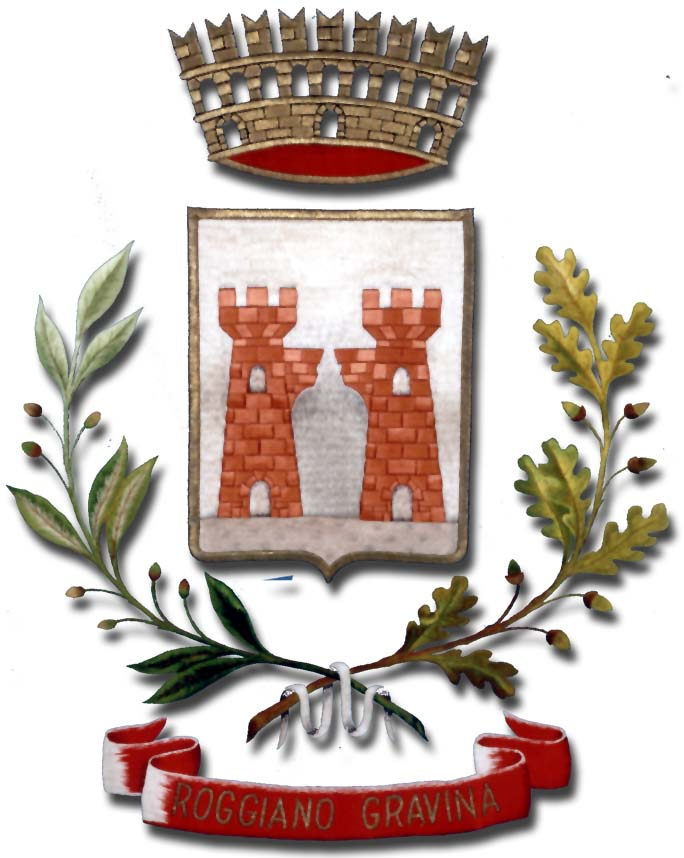 